ПРОТОКОЛ № 22заседания комиссии по рассмотрению споров о результатах определения кадастровой стоимости26.07.2019                                                                                                        г. Смоленск									Председательствующий: заместитель начальника Департамента имущественных и земельных отношений Смоленской области Сергей Николаевич Шевцов.Секретарь комиссии: ведущий специалист-эксперт отдела управления областным имуществом Департамента имущественных и земельных отношений Смоленской области Галина Вячеславовна Шевкова.Члены комиссии: заместитель руководителя Управления Федеральной службы государственной регистрации, кадастра и картографии по Смоленской области, заместитель председателя комиссии Ольга Владимировна Нахаева, главный специалист Аппарата Уполномоченного по защите прав предпринимателей в Смоленской области Светлана Сергеевна Синиченкова, член Ассоциации «Межрегиональный союз оценщиков» Татьяна Владимировна Тарасенкова, член Ассоциации саморегулируемой организации «Национальная коллегия специалистов-оценщиков» Галина Ивановна Ковалева. Присутствовали: начальник отдела оценки ОСГБУ «Фонд государственного имущества Смоленской области» Виктор Александрович Демьянов, директор ОСГБУ «Фонд государственного имущества Смоленской области» - Юлия Александровна Рубекина, Сергей Викторович Новожилов – оценщик.Повестка дня:1. . Рассмотрение заявления об оспаривании кадастровой стоимости объекта недвижимости - здания торгового дома «Пятницкий» площадью 1270,1 кв. м, кадастровый номер 67:27:0013011:64, расположенного по адресу: Смоленская область, г. Смоленск, ул. 2-я Садовая, д. 25А.2. Рассмотрение заявления об оспаривании кадастровой стоимости объекта недвижимости – здания кафе площадью 742,2 кв. м, кадастровый номер: 67:03:00500101:1150, расположенного по адресу: Смоленская область, Гагаринский район, д. Мазальцево, д. б/н.3. Рассмотрение заявления об оспаривании кадастровой стоимости объекта недвижимости – здания кафе-магазина площадью 562,7 кв. м, кадастровый номер 67:03:0050101:1147, расположенного по адресу: Смоленская область, Гагаринский район, с.п. Никольское, 172 км а/д Москва-Минск.Заявления поданы на основании статьи 22 Федерального закона от 03.07.2016       № 237-ФЗ «О государственной кадастровой оценке».Вопрос 1. Рассмотрение заявления вх. № 04-4088 от 08.07.2019 в отношении объекта с кадастровым номером 67:27:0013011:64.Выступили: С.Н. Шевцов, Т.В. Тарасенкова, Г. И. Ковалева, С.В. Новожилов.Постановили: проголосовать по вопросу определения кадастровой стоимости объекта недвижимости в размере его рыночной стоимости, указанной в отчете об оценке рыночной стоимости от 01.07.2019 № 535-ОКС-19 СМК АОК 04, составленном ООО «Агентство оценки Ковалевой и Компании».Г.И. Ковалева заявила самоотвод.Проголосовали:С.Н. Шевцов         __________________О.В. Нахаева         __________________С.С. Синиченкова  _________________Т.В. Тарасенкова ___________________По итогам голосования «за» проголосовало 4 человека, «против» - 0.Принято решение: определить кадастровую стоимость объекта недвижимости в размере его рыночной стоимости, указанной в отчете об оценке рыночной стоимости от 01.07.2019 № 535-ОКС-19 СМК АОК 04, составленном ООО «Агентство оценки Ковалевой и Компании», в размере 24 077 354 (двадцать четыре миллиона семьдесят семь тысяч триста пятьдесят четыре) рубля.Вопрос 2. Рассмотрение заявления вх. № 04-4086 от 08.07.2019 в отношении объекта с кадастровым номером 67:03:0050101:1150.Выступили: С.Н. Шевцов, Т.В. Тарасенкова, Г. И. Ковалева, В.А. Демьянов, С.В. Новожилов.Постановили: проголосовать по вопросу определения кадастровой стоимости объекта недвижимости в размере его рыночной стоимости, указанной в отчете об оценке рыночной стоимости от 02.07.2019 № 379-ОКС-19 СМК АОК 04, составленном ООО «Агентство оценки Ковалевой и Компании».Г.И. Ковалева заявила самоотвод.Проголосовали:С.Н. Шевцов         __________________О.В. Нахаева         __________________С.С. Синиченкова  _________________Т.В. Тарасенкова ___________________По итогам голосования «за» проголосовало 4 человека, «против» - 0.Принято решение: определить кадастровую стоимость объекта недвижимости в размере его рыночной стоимости, указанной в отчете об оценке рыночной стоимости от 02.07.2019 № 379-ОКС-19 СМК АОК 04, составленном ООО «Агентство оценки Ковалевой и Компании», в размере 7 286 060 (семь миллионов двести восемьдесят шесть тысяч шестьдесят) рублей.Вопрос 3. Рассмотрение заявления вх. № 04-4087 от 08.07.2019 в отношении объекта с кадастровым номером 67:03:0050101:1147.Выступили: С.Н. Шевцов, Т.В. Тарасенкова, Г. И. Ковалева, В.А. Демьянов, С.В. Новожилов.Постановили: проголосовать по вопросу определения кадастровой стоимости объекта недвижимости в размере его рыночной стоимости, указанной в отчете об оценке рыночной стоимости от 02.07.2019 № 378-ОКС-19 СМК АОК 04, составленном ООО «Агентство оценки Ковалевой и Компании».Г.И. Ковалева заявила самоотвод.Проголосовали:С.Н. Шевцов         __________________О.В. Нахаева         __________________С.С. Синиченкова  _________________Т.В. Тарасенкова ___________________По итогам голосования «за» проголосовало 4 человека, «против» - 0.Принято решение: определить кадастровую стоимость объекта недвижимости в размере его рыночной стоимости, указанной в отчете об оценке рыночной стоимости от 02.07.2019 № 378-ОКС-19 СМК АОК 04, составленном ООО «Агентство оценки Ковалевой и Компании», в размере 3 583 435 (три миллиона пятьсот восемьдесят три тысячи четыреста тридцать пять) рублей.Председательствующий					                              С.Н. Шевцов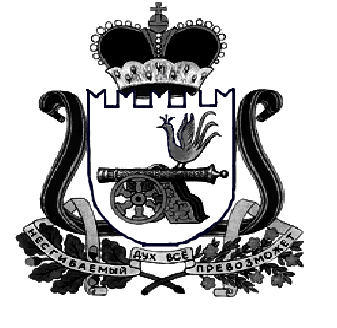 ДЕПАРТАМЕНТ  имущественных   и  земельных   Отношений  Смоленской области . Смоленск, пл. Ленина, д. 1E-mail:  depim@admin-smolensk.ruТел.: (4812) 29-10-41 (4812) 29-27-04Тел./факс: (4812) 32-67-22, (4812) 29-27-21__________________№ ____________________на № ______________от ____________________